Ҡарар	                                                                            решениеО внесении изменений в решение Совета сельского поселения Кашкалашинский  сельсовет муниципального района Благоварский район Республики Башкортостан от 23 августа 2018 г. № 17-159 «Об определении цены и оплаты земельных участков, находящихся в муниципальной собственности сельского поселения Кашкалашинский сельсовет муниципального района Благоварский район Республики Башкортостан, при продаже их собственникам зданий, строений и сооружений, расположенных на таких земельных участках»В соответствии Федеральным законом от 6 октября 2003 года № 131-ФЗ «Об общих принципах организации местного самоуправления в Российской Федерации», руководствуясь постановлением Правительства Республики Башкортостан  от 14 декабря 2018 г. № 618 «О внесении изменений в постановление Правительства Республики Башкортостан от 29 декабря 2014 года № 629 «Об определении цены и оплаты земельных участков, находящихся в государственной собственности Республики Башкортостан, и земельных участков, государственная собственность на которые не разграничена, при продаже их собственникам зданий, строений и сооружений, расположенных на таких земельных участках», Совет сельского поселения  Кашкалашинский сельсовет муниципального района Благоварский район Республики Башкортостан решил:   1. Внести в решение Совета сельского поселения  Кашкалашинский сельсовет муниципального района Благоварский район Республики Башкортостан от  23 августа 2018 г. № 17-159 «Об определении цены и оплаты земельных участков, находящихся в муниципальной собственности сельского поселения  Кашкалашинский сельсовет муниципального района Благоварский район Республики Башкортостан, при продаже их собственникам зданий, строений и сооружений, расположенных на таких земельных участках» изменения, изложив абзацы второй – четвертый пункта 4 в следующей редакции:«с 1 января 2018 года до 31 декабря 2019 года - по цене в размере 50 процентов кадастровой стоимости земельного участка, действующей на момент обращения заявителя;с 1 января 2020 года до 1 июля 2020 года - по цене в размере 75 процентов кадастровой стоимости земельного участка, действующей на момент обращения заявителя;с 1 июля 2020 года - по цене, равной кадастровой стоимости земельного участка, действующей на момент обращения заявителя, если иное не установлено федеральным законодательством.».2. Настоящее решение обнародовать на информационном стенде  сельского поселения Кашкалашинский сельсовет  муниципального района Благоварский район по адресу:  с. Кашкалаши, ул. Советская, 56    и разместить  в сети общего доступа «Интернет» на сайте сельского поселения. Глава  сельского поселения Кашкалашинский сельсовет муниципального района Республики Башкортостан 				Б.И.Бикмеевс. Кашкалаши12 февраля 2019 г.№ 22-208Башkортостан РеспубликаһыРеспублика БашкортостанБлаговар районы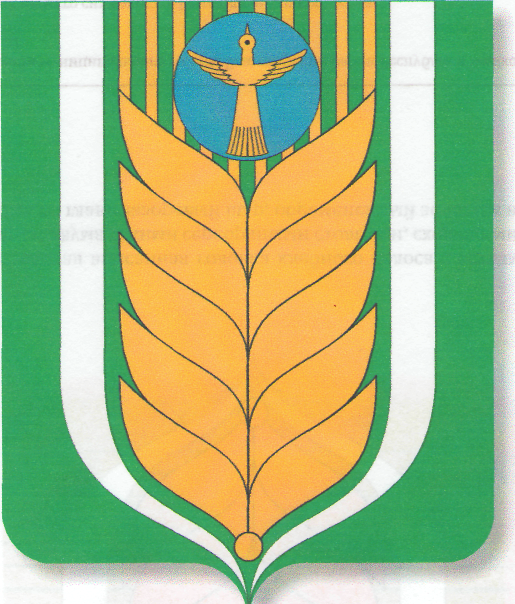 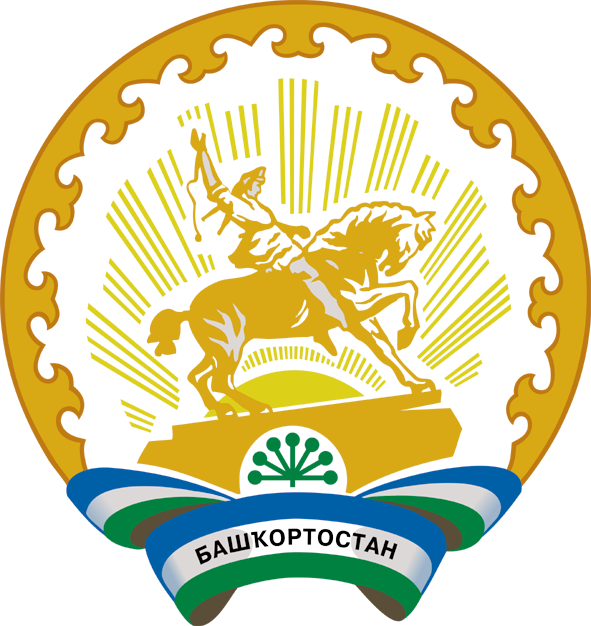 муниципаль районыныңҠашкалаша ауыл советыауыл биләмәһесоветы452747, Ҡашкалаша ауылы,Совет урамы, 56Тел. 8(34747)2-84-38 факс 2-84-90kashkalsp_blag@mail.ruСоветсельского поселения Кашкалашинский сельсоветмуниципального районаБлаговарский район452747, село Кашкалаши,ул.Советская, 56Тел. 8(34747)2-84-38 факс 2-84-90kashkalsp_blag@mail.ru